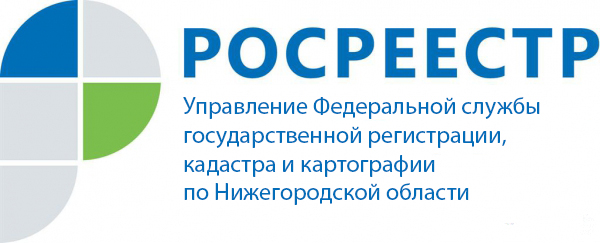 Управление Росреестра по Нижегородской областив августе 2019 года проведет тематические "горячие" телефонные линииУправление Росреестра по Нижегородской области в августе 2019 года проведет тематические "горячие" телефонные линии. Специалисты Управления ответят на вопросы жителей города и области по предлагаемым темам.01 августа с 10.00 до 12.00 на вопросы граждан по теме: «Кадастровый учет земельных участков при уточнении границ земельных участков» заместитель начальника отдела правового обеспечения, по контролю (надзору) в сфере саморегулируемых организаций Курочкина Маргарита Валерьевна.Телефон «горячей» линии 8 (831) 430-56-15.02 августа с 10:00 до 12:00 на вопросы граждан по теме «Порядок экстерриториального приема заявлений на государственный кадастровый учет и регистрацию прав» ответит заместитель начальника межмуниципального Лукояновского отдела Парфенов Владимир Дмитриевич.Телефон «горячей» линии 8 831 (95) 2-11-30.05 августа с 10.00 до 12.00 на вопросы граждан по теме: «Актуальность сведений о правах на объекты недвижимости при получении налоговых уведомлений об уплате налога на имущество физических и юридических лиц» ответит начальник отдел повышения качества данных ЕГРН Постникова Мария Владимировна.Телефон «горячей» линии 8 (831) 430-56-15. 05 августа с 09.00 до 11.00 на вопросы граждан по теме: «Кадастровый учет и регистрация договора аренды на часть земельного участка, здания, помещения» ответит начальник межмуниципального Семеновского отдела Гусев Сергей Вениаминович.Телефон «горячей» линии 8 831(63) 9-11-78.08 августа с 10.00 до 12.00 на вопросы граждан по теме: «Права и обязанности физических и юридических лиц при проведении проверки соблюдения земельного законодательства РФ» ответит заместитель начальника межмуниципального отдела по Балахнинскому и Чкаловскому районам Васильева Юлия Владимировна.Телефон «горячей» линии 8 831 (44) 6-65-85.08 августа с 10:00 до 12:00 на вопросы граждан по теме «Сделки с привлечением средств материнского (семейного) капитала» ответит главный специалист-эксперт межмуниципального Сергачского отдела Кузянина Эльвира Александровна.Телефон «горячей» линии 8 831 (93) 5-11-82.12 августа с 10.00 до 12.00 на вопросы граждан по теме: «Основания для возврата заявления и документов, представленных для осуществления государственного кадастрового учета и государственной регистрации прав, без рассмотрения» ответит заместитель начальника межмуниципального отдела по Городецкому, Сокольскому и Ковернинскому районам Лебедев Александр Анатольевич.Телефон «горячей» линии 8 831 (37) 2-13-34.13 августа с 10.00 до 12.00 на вопросы граждан по теме: «Государственная кадастровая оценка объектов недвижимости. Проводимые оценочные мероприятия. Использование результатов» ответит начальник отдела землеустройства, мониторинга земель и кадастровой оценки недвижимости Волкова Наталья Александровна.Телефон «горячей» линии 8 (831) 411-85-73.14 августа с 10:00 до 12:00 на вопросы граждан по теме «Государственная регистрация договоров аренды земельных участков» ответит начальник межмуниципального отдела по Лысковскому, Воротынскому и Спасскому районам Зорков Андрей Владимирович.Телефон «горячей» линии 8 831 (49) 5-12-41.15 августа с 10.00 до 12.00 на вопросы граждан по теме: «Ведение государственного фонда данных, полученных в результате проведения землеустройства» ответит начальник отдела землеустройства, мониторинга земель и кадастровой оценки недвижимости Волкова Наталья Александровна.Телефон «горячей» линии 8 (831) 411-85-73.15 августа с 10:00 до 12:00 на вопросы граждан по теме «Штрафные санкции за нарушение земельного законодательства» ответит главный специалист-эксперт межмуниципального Сергачского отдела Баранов Николай Федорович.Телефон «горячей» линии 8 831 (92) 5-19-38.19 августа с 10.00 до 13.00 на вопросы граждан по теме: «Особенности государственного кадастрового учета и государственной регистрации прав при образовании объекта недвижимости» ответит начальник Саровского отдела Баженова Елена Леонидовна.Телефон «горячей» линии 8 831(30) 3-35-96.19 августа с 09:00 до 12:00 на вопросы граждан по теме «Государственная регистрация прав и кадастровый учет объектов недвижимости» ответит начальник межмуниципального отдела по Павловскому, Вачскому и Сосновскому районам Сорокина Оксана Викторовна.Телефон «горячей» линии 8 831 (71) 3-26-74. 19 августа с 10:00 до 12:00 на вопросы граждан по теме «Проблемы постановки на государственный кадастровый учет объектов недвижимого имущества» ответит начальник межмуниципального отдела по Кстовскому и Дальнеконстантиновскому районам Соловьев Константин Владимирович.Телефон «горячей» линии 8 831 (45) 4-75-08.20 августа с 10.00 до 12.00 на вопросы граждан по теме: «Осуществление государственной регистрации на основании договоров о долевом участии в строительстве» ответит главный специалист-эксперт отдела государственной регистрации недвижимости № 3 Русанова Татьяна Викторовна.Телефон «горячей» линии 8 (831) 298-58-03.20 августа с 10.00 до 12.00 на вопросы граждан по теме: «Признание ранее возникших прав. Внесение в ЕГРН сведений о ранее учтенных объектах недвижимости» ответит ведущий специалист-эксперт межмуниципального Шахунского отдела Лундовских Елена Петровна.Телефон «горячей» линии 8 831 (51) 2-21-31.26 августа с 10.00 до 12.00 на вопросы граждан по теме: «Государственная регистрация аренды недвижимого имущества» ответит начальник отдела государственной регистрации недвижимости № 2 Борисова Алена Юрьевна.Телефон «горячей» линии 8 (831) 241-09-22.26 августа с 09:00 до 11:00 на вопросы граждан по теме «Предоставление документов на государственную регистрацию прав в офисах МФЦ. Сроки проведения государственной регистрации прав» ответит заместитель начальника межмуниципального Дивеевского отдела Белова Светлана Ивановна.Телефон «горячей» линии 8 831 (79) 5-01-82.